Calculus Section 5.3 Inverse Functions
-Verify that one function is the inverse function of another
-Determine whether a function has an inverse
Definition of the Inverse of a Function
A function g is the inverse function of the function f if _____________ and ______________. If g is the inverse of f, then f is __________________________.The function g is denoted by f-1(x).

A function does not have to have an inverse function, but if it does, the inverse function is ___________.If a function has an inverse, then the inverse can be found by switching the x and y variables and solving for y.Example)
Find the inverse of f(x) = 2x3 – 1 and verify they are inverses using composition.Existence of an Inverse Function: The Horizontal Line Test
If any horizontal line crosses a function more than once, then the function fails the horizontal line test and does not have an inverse function.x3 + x – 1					x3 – x – 1 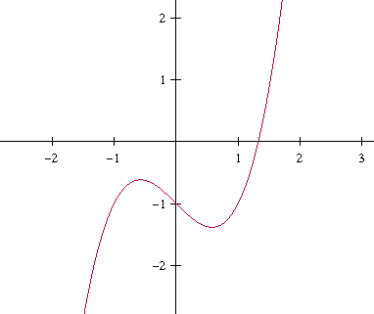 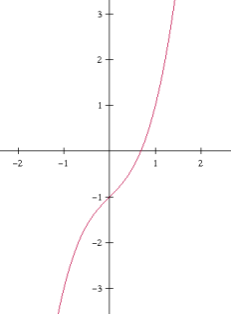 Properties on a Function and Its Inverse
1) If f is continuous on its domain, then f -1 is __________________ on its domain.
2) If f is increasing on its domain, then f -1 is __________________ on its domain.
3) If f is decreasing on its domain, then f -1 is __________________ on its domain.
4) If f is differentiable on an interval containing c and, 
then f -1 is __________________ at f(c).
5) If f contains the point (a,b), then f -1 contains the point __________.
6) The graphs of f and f-1 are reflections over the line ___________.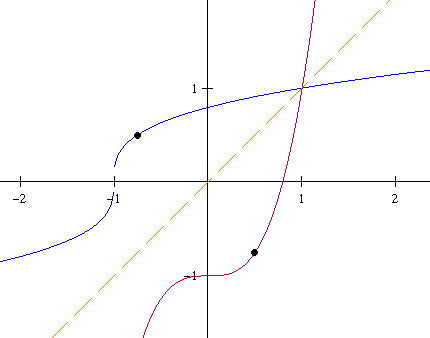 